КАРТА ДИСТАНЦИОННОГО ЗАНЯТИЯДата: 13 апреля 2020Класс: 1 Предмет: изобразительное искусствоУчитель: Орлова О. А.Адрес обратной связи: ol_orl_65@mail.ruИнструкция для учащегося Работаем с интернет-платформой. Для урока понадобятся акварельные краски, альбом и кисточка (№3)План-конспект учебного занятия:         Тема: Чудо палехской сказки.         Цель: формирование знаний об истоках русской народной культуры через знакомство с лаковой миниатюрой Палеха.Ход урока.      Одним из красивейших видов народного творчества является русская лаковая миниатюра. Древнейший центр этого искусства – посёлок Палех Ивановской области.     Сегодня мы познакомимся с этим старинным видом народно-прикладного творчества и его техникой исполнения, с иллюстрациями к сказкам А.С. Пушкина, выполненными палехскими мастерами, а также попробуем себя в роли художников, иллюстрирующих отдельные сюжеты из произведений этого великого русского поэта.     Практическим результатом урока станет творческая работа, - рисунок-иллюстрация к сказке А.С. Пушкина «Сказка о царе Салтане», выполненная по индивидуальному замыслу. Теоретический материал для самостоятельного изучения.«В необъятных наших даляхЕсть посёлок старый – Палех.Развивают там охотноРусский промысел народный».      История вида народного творчества «Палех» уходит в глубокую древность. По преданию оно произошло от названия поселения, в котором создавались такие изображения. Когда-то во Владимиро-Суздальское княжество пришли люди, которые для нового поселения сжигали, палили лес. Отсюда и само название населённого пункта. Людей же, которые жили в Палехе, называли палешанами. Славились они искусным ремеслом иконописцев и поэтому их приглашали украшать росписями церкви и храмы по всей России.       Впоследствии палешане стали расписывать шкатулки и поделки в лаковом стиле – миниатюре, картинками для которых выступали различные сказочные и былинные герои, окружающая природа.      В современной России есть четыре центра, где и в наше время активно развиваются старинные традиции русской миниатюрной лаковой живописи. Это: Федоскино, Палех, Холуй и Мстёра.       Но Палех это не только живописные лаковые миниатюры, это ещё и уникальные иллюстрации палехских художников ко многим сказкам А.С. Пушкина («Руслан и Людмила», «Сказка о царе Салтане», «Сказка о попе и работнике его Балде», «Сказка о Золотом петушке», «Сказка о рыбаке и рыбке», пр.).      Палехские иллюстрации отличаются своей многосюжетностью. Так, на любой миниатюре, посвящённой «Сказке о царе Салтане», можно сразу увидеть почти всех главных сказочных героев и разные моменты из сказки, каждый из которых мог бы стать отдельным рисунком. Такой стиль прослеживается и на других палехских изделиях.      Сегодня вы тоже попробуете себя в роли художников, создающих иллюстрацию к сказке.      Для этого надо правильно подобрать композицию своего замысла (композиция в рисунке - это правильный выбор размера и порядка расположения изображаемых объектов на листе бумаги, которые образуют единое целое и наиболее полно отображают замысел художника) и композиционный центр - художественный образ, который по замыслу художника должен быть главным в композиции рисунка и, в первую очередь, привлекать внимание зрителя.       Затем особое внимание надо уделить цветовой гамме, чтобы ваша композиция получилась яркой, красивой и могла в полной мере передать настроение сюжета (радость или печаль героев, время года, пр.). Цветковая гамма бывает тёплая, холодная и смешанная. Правильно подобранная цветовая гамма определяет красоту цветового колорита рисунка.Выполните рисунок к сказке А. Пушкина «Сказка о царе Салтане…» в технике Палехской росписи.                                                                           План выполнения работы: - придумать сюжет рисунка                                                        – выполнить наброски в карандаше                                                         - покрыть лист тёмным фоном                                                         - раскрасить основной рисунок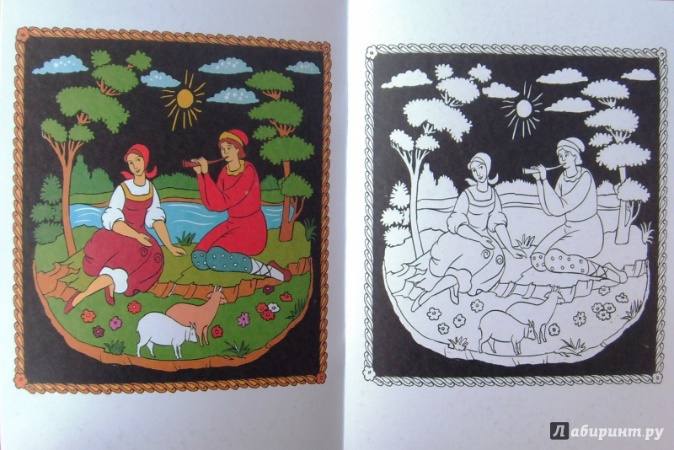 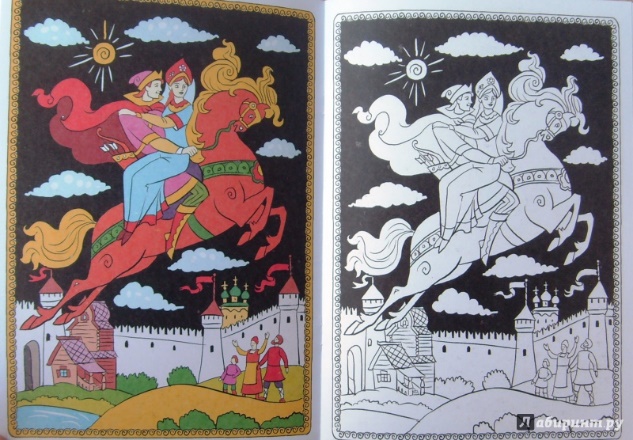 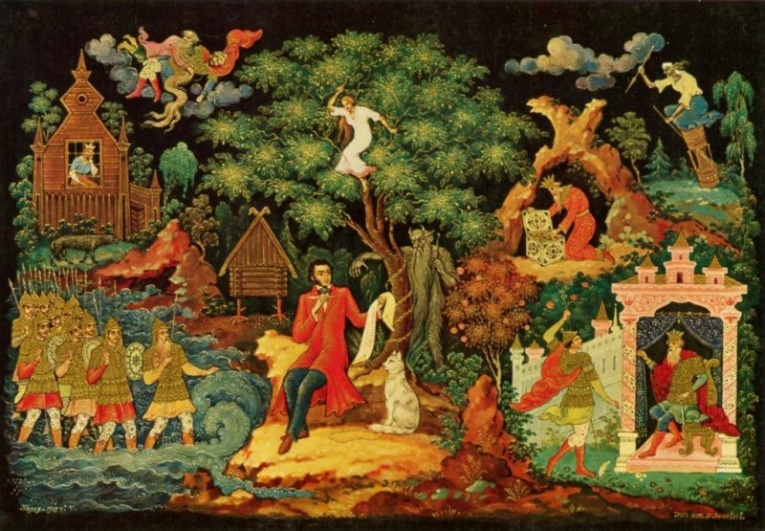 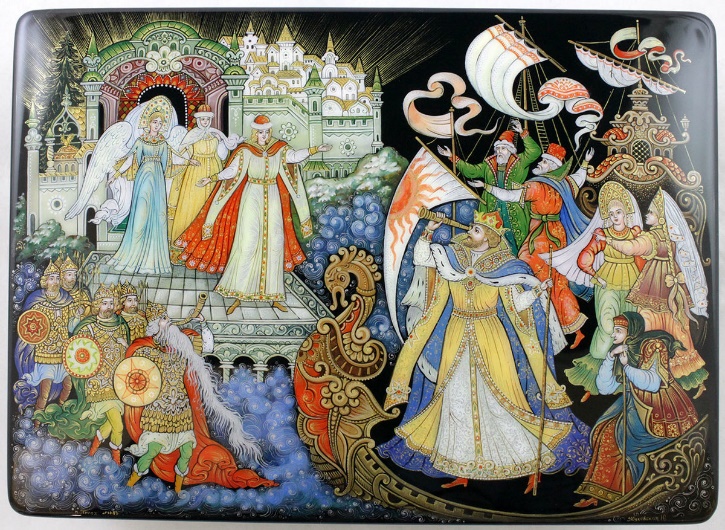 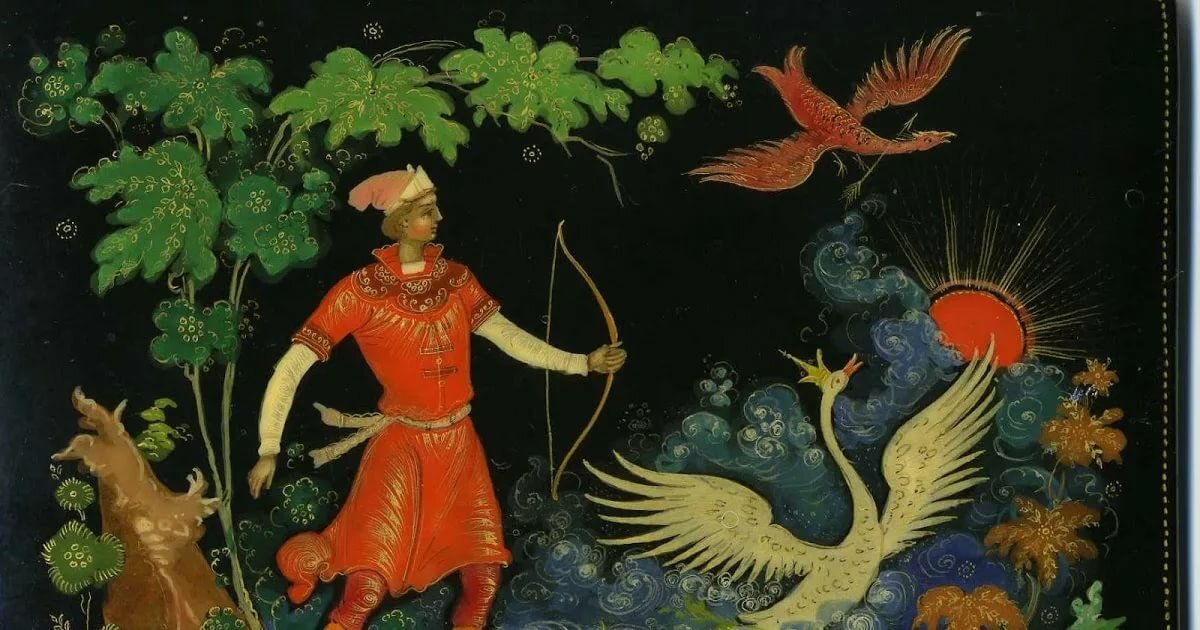 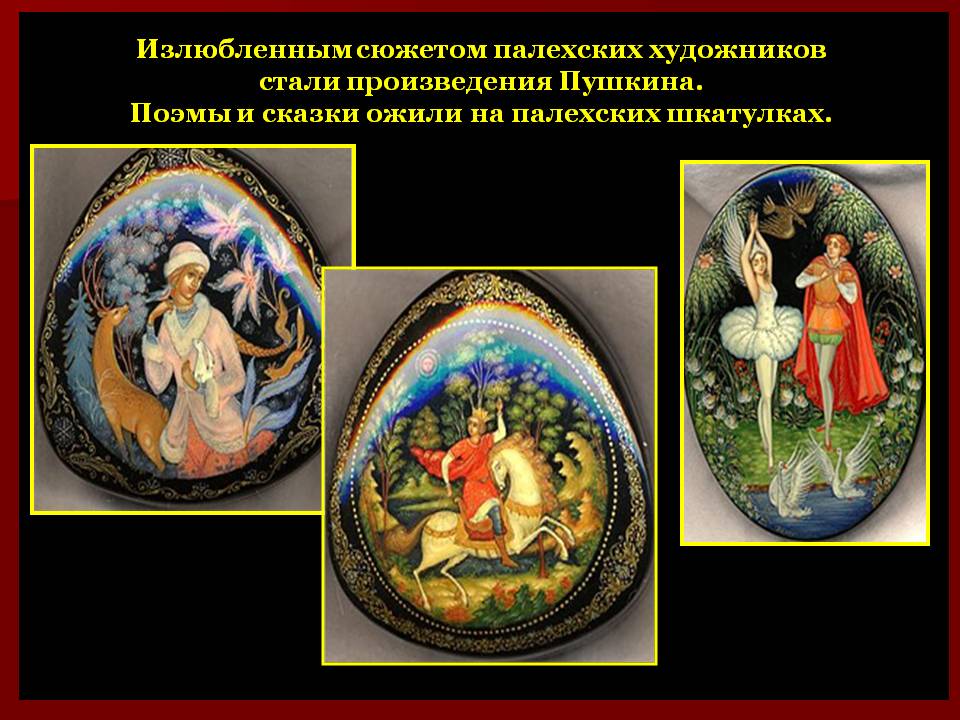 